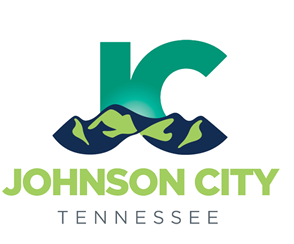 City EngineerThe City of Johnson City, Tennessee is seeking a highly motivated professional for the position of City Engineer. This position must demonstrate an exemplary customer service approach to internal and external stakeholders and have a strong commitment to public service. The City Engineer is responsible to plan, organize, direct, and manage the Engineering functions of the Public Works Department and will supervise a staff of eight employees.Essential Functions:Coordinates, reviews, and supports all Public Works Department capital improvement campaigns and programs.Provides support and guidance for the formation, planning, permitting, design, construction, and inspection of city Public Works infrastructure projects.Prepares, reviews, and presents staff reports, various management and information updates, and reports on special projects to the City Commission, as well as various boards and committees, as assigned by the Public Works Director.Manages, administers, and participates in the planning, development, and implementation of the Public Works budget; makes recommendations regarding expenditures, revenues, and purchases; researches and reviews outside funding opportunities to support the budget and provide additional resources for the City projects.Prepares Request for Proposals (RFPs) for technical and professional services.Will assist with negotiation and contract administration with consultants and/or outside contracting parties.Will consult and collaborate with various personnel on proposed developments within the City.  May review plans, and offer Engineering solutions to complex technical issues.Provides technical support and professional advice to the Public Works Director, City staff, Department heads, developers, residents, landowners, business owners, and other agencies. Manage, evaluate, and supervise the work of professional and technical personnel.Establish and maintain effective work relationships with those contacted in the performance of required duties.Ability to manage and prioritize multiple projects; ability to work independently and collaborative in nature.Must possess practical and verifiable knowledge of Civil Engineering principles, practices, and construction management.  Will interface with Federal, State, and local agencies as well as contractors and other surrounding municipalities.Acceptable Education and Experience:Bachelor’s Degree in Civil Engineering with five years of experience in the practice of municipal civil engineering, including responsibility for planning and directing major aspects of a public works engineering program. Special Requirements:Registered as a Professional Engineer with the Tennessee State Board of Registration for Professional Engineers.Johnson City, with a population of approximately 65,000, offers an affordable cost of living, no state income tax and outstanding schools, parks, sports and fitness facilities.  Johnson City is the home of East Tennessee State University, which has a current enrollment of approximately 15,000 students. The City operates under the Commission-Manager form of government with a City Manager appointed by a five-member City Commission.Applications will be received on-line at www.johnsoncitytn.org until the position is filled.  Salary range begins at $68,097 and tops at $104,006.  Starting salary DOQ.   The City offers an attractive benefit package that includes health, life, long-term disability, and a 401a retirement plan.  Voluntary benefit plans such as dental, specific disease, and short-term disability are also available.  Equal Opportunity Employer   